特別工作安排Special arrangement工作內容 (Content)WEEK 1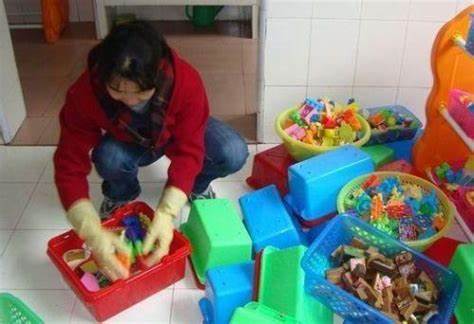 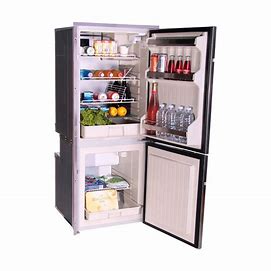 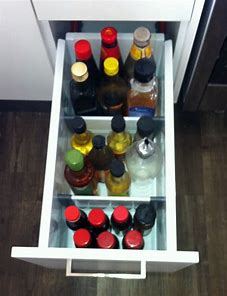 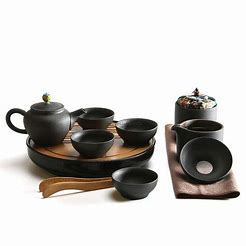 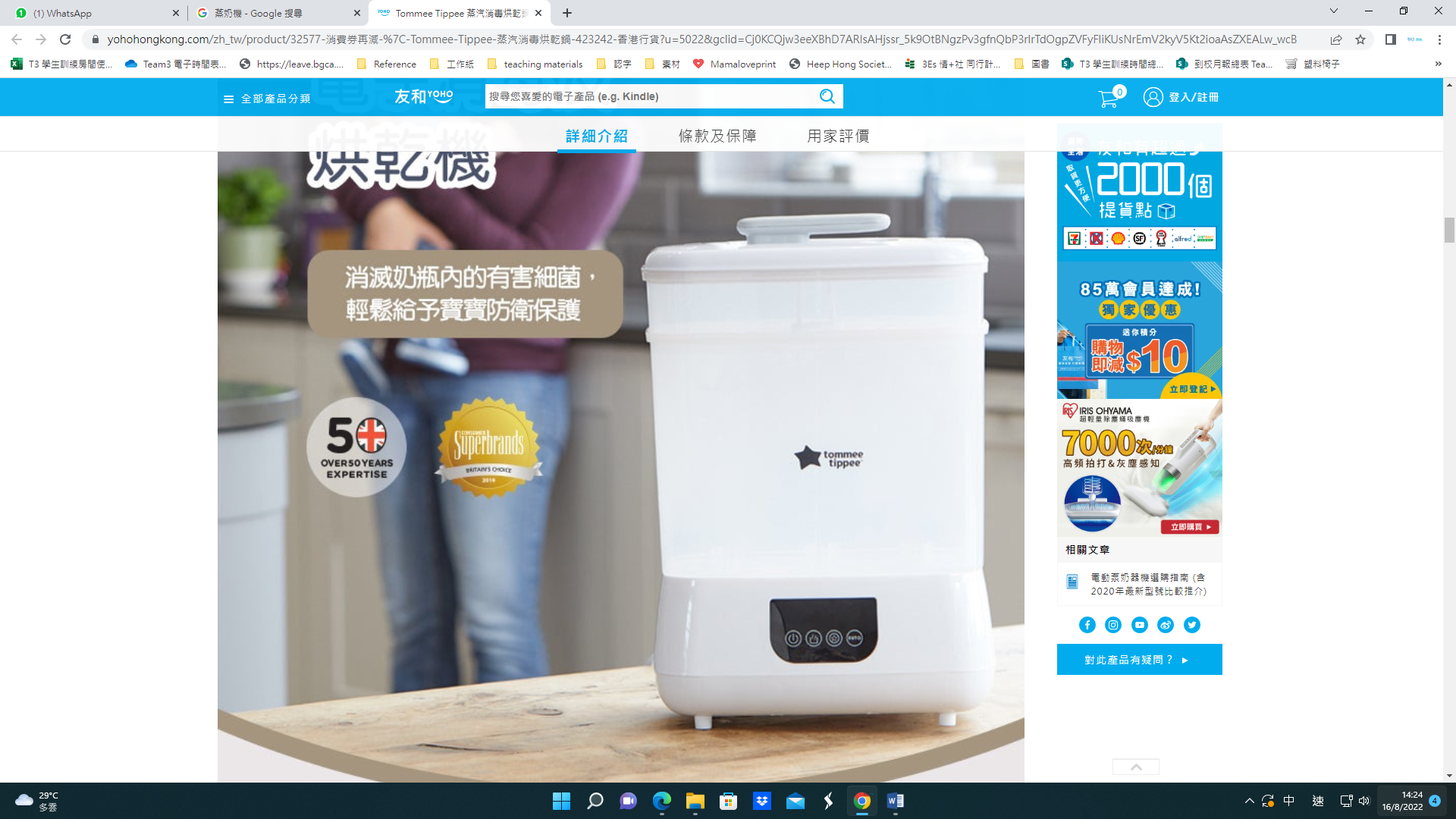 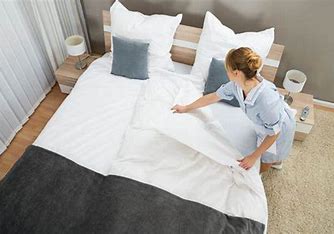 WEEK 2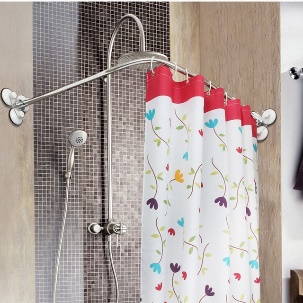 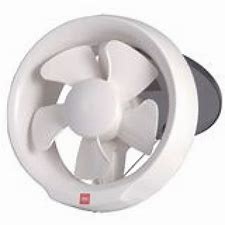 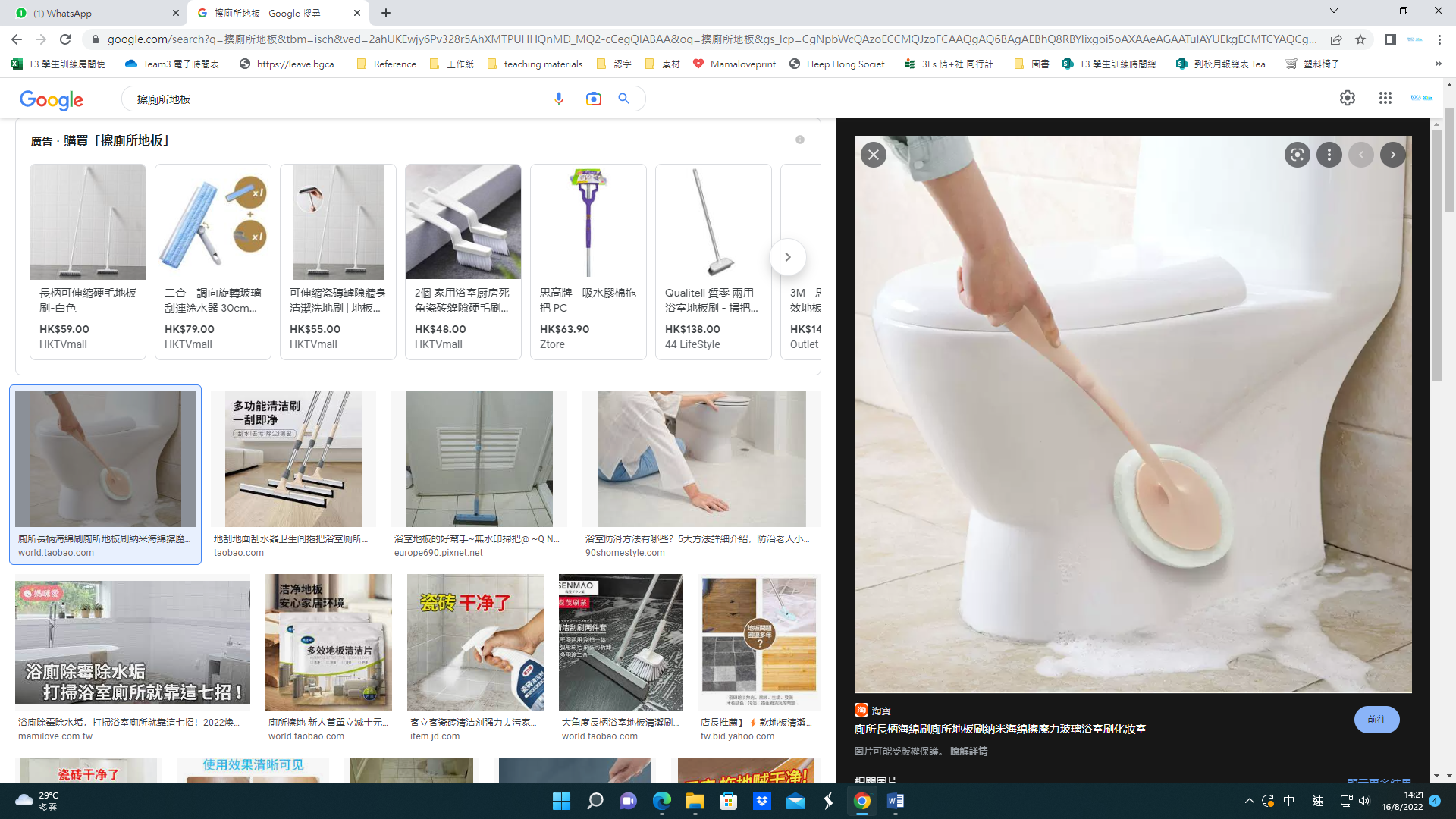 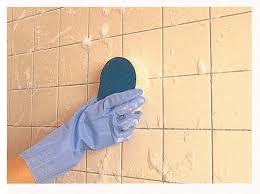 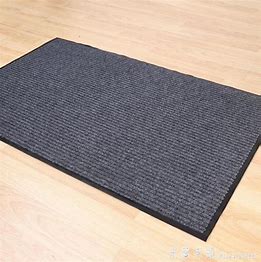 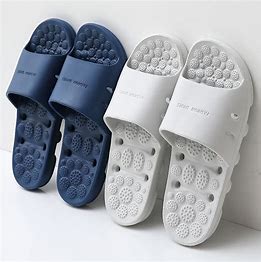 